ОБЛАСТНОЕ ГОСУДАРСТВЕННОЕ БЮДЖЕТНОЕУЧРЕЖДЕНИЕ «НАУЧНО-ИССЛЕДОВАТЕЛЬСКИЙ ИНСТИТУТ ЭКОНОМИКИ, ИСТОРИИ И КУЛЬТУРЫ УЛЬЯНОВСКОЙ ОБЛАСТИ ИМЕНИ Н.М.КАРАМЗИНА»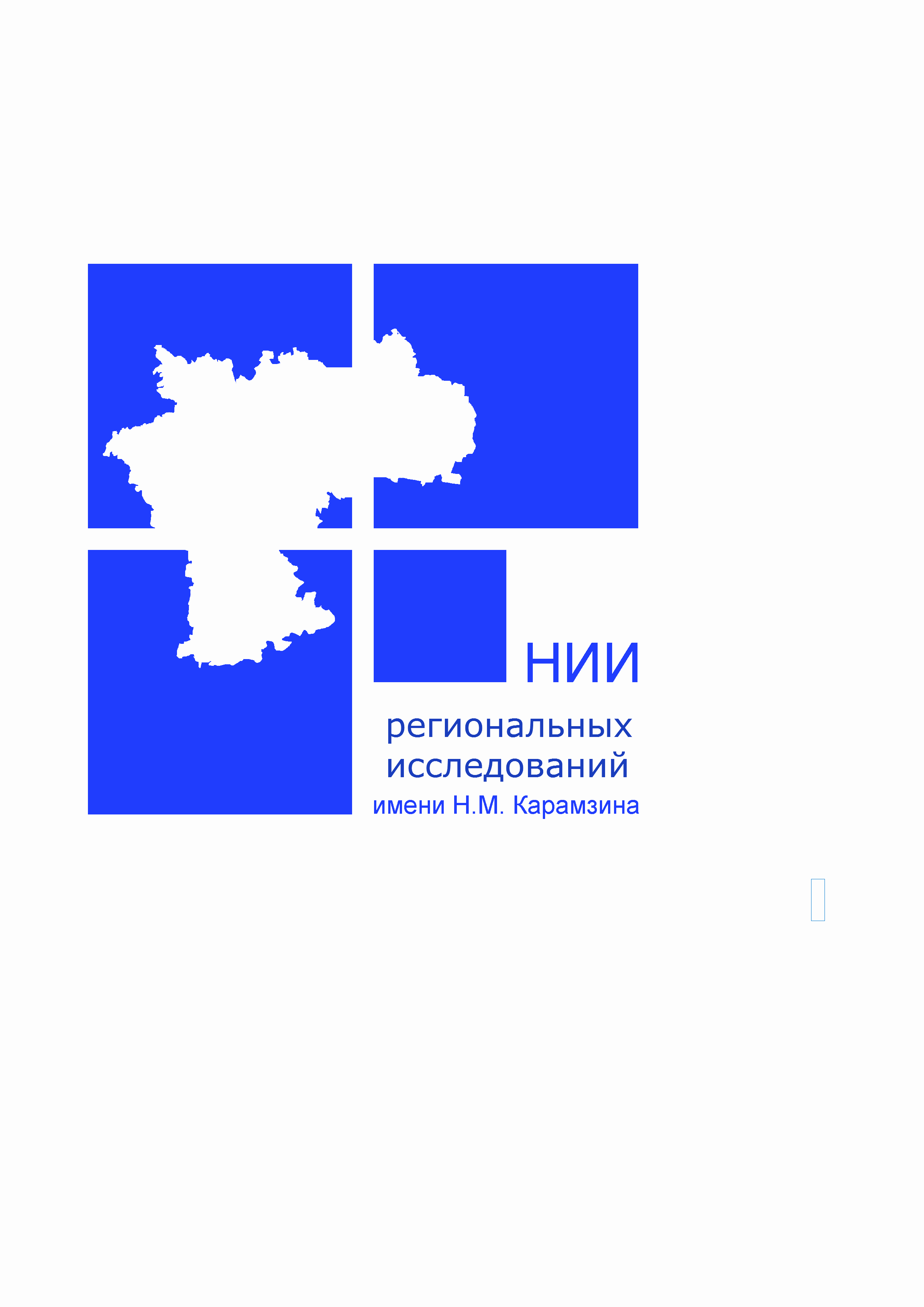 ПРОГРАММАВсероссийской научно-практической конференции«Волжская цивилизация: прошлое, настоящее, будущее»г. Ульяновск, 18 октября 2017 годаКонференция проводится при финансовой поддержке отделения гуманитарных и общественных наук Российского фонда фундаментальных исследований,Проект №17-11-73503ОРГКОМИТЕТБурдин Евгений Анатольевич – доктор исторических наук, профессор кафедры философии и культурологии Ульяновского государственного педагогического университета имени И.Н. Ульянова (председатель).Прокопенко Сергей Алексеевич – доктор исторических наук, заместитель директора ОГБУ «Научно-исследовательский институт экономики, истории и культуры Ульяновской области имени Н.М. Карамзина».Липатова Надежда Валерьевна – кандидат исторических наук, доцент кафедры истории и регионоведения Ульяновского государственного университета, ведущий научный сотрудник ОГБУ «Научно-исследовательский институт экономики, истории и культуры Ульяновской области имени Н.М. Карамзина».Баранникова Анна Борисовна – кандидат политических наук, старший научный сотрудник ОГБУ «Научно-исследовательский институт экономики, истории и культуры Ульяновской области имени Н.М. Карамзина» (ответственный секретарь).РЕГЛАМЕНТ РАБОТЫ КОНФЕРЕНЦИИ17 октября (вторник)Заезд и размещение иногородних участников конференции18 октября (среда)Место проведения конференцииг. Ульяновск, ул. Гончарова, 20,3-й этаж, малый конференц-зал    (Историко-мемориальный центр-музей И.А.Гончарова)11.00-12.00 Регистрация участников конференции (1 этаж)12.00-14.00 Открытие конференции, секционное заседание14.00-14.30 Кофе-брейк14.30-17.00 Секционное заседание, подведение итоговРегламент работы на конференции:Доклад на заседании – 15 минут Выступления – 7 минутРабочий язык конференции: русскийСЕКЦИОННОЕ ЗАСЕДАНИЕ «ВОЛЖСКАЯ ЦИВИЛИЗАЦИЯ: ПРОШЛОЕ, НАСТОЯЩЕЕ, БУДУЩЕЕ»МОДЕРАТОРЫ:БУРДИН ЕВГЕНИЙ АНАТОЛЬЕВИЧ – доктор исторических наук, профессор кафедры философии и культурологии Ульяновского государственного педагогического университета имени И.Н. Ульянова;ПРОКОПЕНКО СЕРГЕЙ АЛЕКСЕЕВИЧ – доктор исторических наук, заместитель директора ОГБУ «Научно-исследовательский институт экономики, истории и культуры Ульяновской области имени Н.М. Карамзина».ДОКЛАДЫ«Значение Волги для Поволжья и Ульяновской области»БУРДИН ЕВГЕНИЙ АНАТОЛЬЕВИЧ – доктор исторических наук, профессор кафедры философии и культурологии Ульяновского государственного педагогического университета имени И.Н. Ульянова (Ульяновск)«Волга как структурообразующий географический фактор Волжской цивилизации»РУСИН ДМИТРИЙ ВЛАДИМИРОВИЧ – кандидат исторических наук, доцент Ульяновского государственного университета (Ульяновск)«Симбирский уезд в XVII – начале XVIII в.: территория и состав»ДУБМАН ЭДУАРД ЛЕЙБОВИЧ - доктор исторических наук, профессор Самарского национального исследовательского университета имени С.П. Королёва (Самара)ВЫСТУПЛЕНИЯ«Волжская цивилизация»ЕГОРОВ ВЯЧЕСЛАВ НИКОЛАЕВИЧ – Председатель Историко-архивной комиссии Ульяновской области, ведущий научный сотрудник ОГБУ «Научно-исследовательский институт экономики, истории и культуры Ульяновской области имени Н.М. Карамзина» (Ульяновск)«Задачи и проблемы изучения и использования общего историко-культурного наследия регионов ПФО»ПЕТРОВ СЕРГЕЙ БОРИСОВИЧ – кандидат философских наук, доцент Ульяновского государственного университета (Ульяновск)«Планета Земля: Ульяновская область»ЛУКАШОВА ЛАРИСА МИХАЙЛОВНА – кандидат экономических наук, президент УРОО «Рериховский центр духовной культуры» (Ульяновск)«Бренд региона: поволжские субъекты Российской Федерации в поисках новой символики (Ульяновская область, Татарстан, Самарская область)»ОШКИН ВИТАЛИЙ ВЛАДИМИРОВИЧ - кандидат политических наук, старший научный сотрудник ОГБУ «Научно-исследовательский институт экономики, истории и культуры Ульяновской области имени Н.М. Карамзина» (Ульяновск)«Хранитель Волги – от общественной инициативы к реальному воплощению»ГАЛАНТ СЕРГЕЙ СЕМЁНОВИЧ – кандидат экономических наук, генеральный директор «Агентства передовых инициатив»РОМАНОВ АЛЕКСАНДР ЯКОВЛЕВИЧ – генеральный директор ООО «Корч»«Протогородские центры раннего Средневековья в Среднем Поволжье»СЕМЫКИН ЮРИЙ АНАТОЛЬЕВИЧ – кандидат исторических наук, доцент Ульяновского государственного педагогического университета имени И.Н. Ульянова, ведущий научный сотрудник ОГБУ «Научно-исследовательский институт экономики, истории и культуры Ульяновской области имени Н.М. Карамзина» (Ульяновск)«К истории крепостного хозяйства Симбирской губернии I половины XIX века»СУДАКОВ МИХАИЛ АЛЕКСАНДРОВИЧ - старший научный сотрудник ОГБУ «Научно-исследовательский институт экономики, истории и культуры Ульяновской области имени Н.М.Карамзина» (Ульяновск)«Организация волжского пути на технических участках Казанского Округа Путей Сообщения в конце XIX – начале XX века»БУЗАЕВ ДЕНИС ЕВГЕНЬЕВИЧ – аспирант Ульяновского государственного педагогического университета имени И.Н. Ульянова (Ульяновск)«Создание «третьего патронного завода» в Симбирске во время Первой мировой войны»ДОЛМАТОВ АНТОН АЛЕКСЕЕВИЧ - член Ульяновского регионального отделения Российского военно-исторического общества«Учебно-воспитательный процесс в Симбирском кадетском корпусе»ЕФИМОВА ОКСАНА АНАТОЛЬЕВНА - преподаватель истории и обществознания Ульяновского Гвардейского Суворовского военного училища (Ульяновск)«Брачность в локальных нерусских селениях в Симбирской губернии в годы Первой мировой войны»КОБЗЕВ АЛЕКСАНДР ВИКТОРОВИЧ – кандидат исторических наук, доцент Ульяновского государственного педагогического университета имени И.Н. Ульянова,ведущий научный сотрудник ОГБУ «Научно-исследовательский институт экономики, истории и культуры Ульяновской области имени Н.М. Карамзина» (Ульяновск)«Организация и проведение общественных работ в дореволюционной России: конец XIX – начало ХХ вв. Опыт Симбирской губернии»ШАФИРОВ АНДРЕЙ ВЛАДИМИРОВИЧ – краевед (Ульяновск)«Религиозность и комвласть на родине вождя в год его смерти»ЛЮТОВ ЛЕВ НИКОЛАЕВИЧ - доктор исторических наук, профессор Ульяновского филиала РАНХиГС«К вопросу о современной провинциальной мифологии: Ульяновск»ШЕВЧЕНКО ВЛАДИМИР ФЁДОРОВИЧ – главный редактор издательства «Лабиринт» (Москва)«Благословлённые Волгой»ФЁДОРОЧЕВА НАТАЛЬЯ БОРИСОВНА – главный библиотекарь  МБУК г.о. Самара («Самарская муниципальная информационно-библиотечная система» (Самара)«Проект «По берегам любимой реки»ПЛАТОВА ДАРЬЯ АЛЕКСЕЕВНА – ученица МБОУ «Гимназия №65» (Ульяновск)«Роль генеалогии в краеведческих исследованиях»ЗАХАРЧЕВ НИКОЛАЙ АЛЕКСАНДРОВИЧ – начальник пожарно-химической станции «Старая Майна», краевед«Древние страницы истории села Крестово-Городище»ЛИФАНОВ ВАЛЕРИЙ ВАСИЛЬЕВИЧ – учитель истории МКОУ «Крестовогородищенская средняя школа», краевед (Ульяновская область)«Церковная летопись как источник духовности и краеведческих познаний»ЕЛИСЕЕВ ВИКТОР ВАСИЛЬЕВИЧ – учитель МКОУ «Новобелоярская средняя школа» (Ульяновская область)«История села Суровка»СОЧНЕВА ДАРЬЯ ВЛАДИМИРОВНА – студентка Ульяновского государственного университета (Ульяновск)«Паньшино Средней Волги»СОКОЛЬСКАЯ НИНА ПЕТРОВНА – краевед«Нравственное и эстетическое влияние Средней Волги и Симбирского края на примерах художественного творчества литераторов XIX – XXвв.»СУБИНА МАРИНА ЮРЬЕВНА – заведующая отделом «Квартира – музей В.И.Ленина», «Дом, где родился В.И.Ленин» ОГАУК «Ленинский мемориал» (Ульяновск)«Некоторые данные по истории шахматной игры в Симбирске-Ульяновске»ПАРФЁНОВ ВЛАДИМИР АЛЕКСЕЕВИЧ – кандидат технических наук, доцент Ульяновского государственного университета (Ульяновск)«Первый ульяновский филателист»УСТИНОВ ДЕМИД АЛЕКСАНДРОВИЧ – филателист (Ульяновск)«Поэт гуманист Кул Гали»БОГДАНОВ ШЕВКИД МЕДИХАТОВИЧ–председатель организации «Булгарское возрождение»«Коллекция Музея купеческого быта им. А.В. Муравьёва: из истории некоторых экспонатов»СИЛЬВЕСТРОВА НАДЕЖДА ВЛАДИМИРОВНА - Заведующая структурным подразделением Музей купеческого быта им. А.В. Муравьёва (г.Козьмодемьянск, Республика Марий Эл)«Локальный ракурс большой энергетики: мелекесский казус»ПРОКОПЕНКО СЕРГЕЙ АЛЕКСЕЕВИЧ – доктор исторических наук, заместитель директора ОГБУ «Научно-исследовательский институт экономики, истории и культуры Ульяновской области имени Н.М. Карамзина» (Ульяновск)«Ульяновская авиационная энциклопедия» как форма презентации авиационной столицы на Волге»КАЧКИНА ТАТЬЯНА БОРИСОВНА –кандидат исторических наук, начальник отдела ОГБУ «Научно-исследовательский институт экономики, истории и культуры Ульяновской области имени Н.М. Карамзина» (Ульяновск)«Становление и развитие авиационного спорта в Ульяновске (1930-1990)»БАРАННИКОВА АННА БОРИСОВНА - кандидат политических наук, старший научный сотрудник ОГБУ «Научно-исследовательский институт экономики, истории и культуры Ульяновской области имени Н.М. Карамзина» (Ульяновск)«В.М. Подобин - поволжский собиратель пословиц и поговорок. К биографии исследователя (по материалам школы-гимназии № 1)»РОТОВА АЛЕКСАНДРА АЛЕКСАНДРОВНА - аспирант Ульяновского государственного педагогического университета имени И.Н. Ульянова, младший научный сотрудник ОГБУ «Научно-исследовательский институт экономики, истории и культуры Ульяновской области имени Н.М. Карамзина» (Ульяновск)